Eco-Careers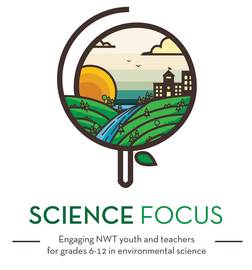 Age/Grade RangeAge 6-13Group SizeLarge group activity (15-30 students)TimePrep time: 30 minutesSet-up: 5-10 minutesActivity: 1 hrMaterialsName tags with strings for all students with different environment-related careers on them.  Different coloured construction paper.We had 4 different careers: Water Technician, Environmental Educator, Geologist, and Wildlife Officer. Each of the categories were written on a different colour of construction paper.  The nametags were the ones with strings to go around your neck.Set UpTry to arranage 1 to 4 guest speakers who can speak to the kids about their environmental carreers.Ensure you have a large space where students will be able to gather in a circle. Make name tags with different environment-related careers on them.  In the past we’ve used 4 different careers: Water Technician, Environmental Educator, Geologist, and Wildlife Officer. You could really use any environmental carreer you want, but keeping them simple and easy to remember is best. Each of the categories were written on a different colour of construction paper.Delivery Tips This is best run with at least two guest speakers who can talk about their careers with the kids before you start the activity. Encourage them to bring props, animal pelts, tools (if appropriate) to help the kids grasp what the carreer is all about.Can be done outside if the weather is nice.Activity DirectionsExplain that today you’ll al be learning about environmental carreers. Introduce your guest speakers. Divide the class into groups and send each group off with one of the guests to learn about a different carreer. Give each group 5-10 minutes listen and learn from the guest speaker. Then rotate groups so that each student hears about each carreer.As the instructor, move between groups and listen to some of each presentation and think of questions you can ask the kids after about what they learned. Help to coordinate the group rotations.When the talks were done have the kids sit in a circle on the floor and asked them questions about what they learned.While you have them in a circle have them brainstorm all of the different jobs you could do that relate to (helping) the environment.  Play the Eco-carreer game!Have the kids take off their shoes to leave as place markers (bags or jackets can also be used if they don’t want to take off their shoes), Go around the circle and hand out a career nametag to each person.  Explain what each of the 4 professions are all about, so that the kids can get an idea of what their ‘job’ is.  The game is played like this: Someone stands in the centre and yells out one of the careers, everyone around the circle with that career must now run around and trade spots. The person in the middle also runs to a spot so that at the end there is one person left who won’t find a spot (like musical chairs). This person is now ‘it,’ they stand in the middle of the circle and call out whatever job they want to, and it continues.  After a while you can introduce something like “Save the Planet!” where EVERY career has to run around to find a new spot.Questions/Points of Discussion Which carreer do you like the best?What do you want to be when you grow up?Modifications If you are inside and have access to chairs, they will make better place holders than shoes.If you don’t have any guest speakers you could create your own stations with props and pictures so that the kids can still explore and learn about a few different carreers.